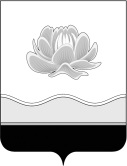 Российская ФедерацияКемеровская область Мысковский городской округСовет народных депутатов Мысковского городского округа(пятый созыв)Р Е Ш Е Н И Еот 01 февраля 2018г. № 7-нО внесении изменений в Примерное положение об оплате труда работников учреждений, подведомственных муниципальному казенному учреждению «Управление культуры, спорта, молодежной и национальной политики Мысковского городского округа», утвержденное решением Совета народных депутатов Мысковского городского округа от 22.03.2017 № 21-нПринятоСоветом народных депутатовМысковского городского округа30 января 2018 годаВ соответствии со статьями 144, 145 Трудового кодекса Российской Федерации, Постановлением Коллегии Администрации Кемеровской области от 25.12.2017 № 654                «О внесении изменений в постановление Коллегии Администрации Кемеровской области от 29.03.2011 № 125 «Об оплате труда работников государственных учреждений культуры, искусства, кино и государственных образовательных организаций культуры и искусств Кемеровской области, созданных в форме учреждений», постановлением Коллегии Администрации Кемеровской области от 28.12.2017 № 673 «О внесении изменений в постановление Коллегии Администрации Кемеровской области от 31.03.2011 № 128                   «О Примерном положении об оплате труда работников государственных учреждений Кемеровской области, подведомственных департаменту молодежной политики и спорта Кемеровской области», руководствуясь пунктом 44 части 2 статьи 32 Устава Мысковского городского округа, Совет народных депутатов Мысковского городского округар е ш и л:1. Внести в Примерное положение об оплате труда работников учреждений, подведомственных муниципальному казенному учреждению «Управление культуры, спорта, молодежной и национальной политики Мысковского городского округа», утвержденное решением Совета народных депутатов Мысковского городского округа от 22.03.2017 № 21-н (далее - Примерное положение) следующие изменения: 1.1. в пункте 3.1 цифры «2382» заменить цифрами «2501», цифры «2460» заменить цифрами «2583», цифры «2908» заменить цифрами «3053», цифры «3355» заменить цифрами «3523», цифры «2383» заменить цифрами «2502», цифры «2461» заменить цифрами «2584»;1.2. в пункте 6.1 цифры «2237» заменить цифрами «2349», цифры «2460» заменить цифрами «2583», цифры «2461» заменить цифрами «2583»;1.3. абзац четвертый пункта 8.5 изложить в следующей редакции:«Решения о выполнении условий осуществления выплат стимулирующего характера за интенсивность и высокие результаты, сложность и напряженность, качество выполняемой работы руководителям учреждений и их назначении ежемесячно принимаются создаваемой учредителем комиссией по установлению стимулирующих выплат. Решения о назначении руководителям учреждений премиальных выплат по итогам года осуществляется комиссией учредителя по установлению выплат по результатам деятельности учреждения за год с учетом выполнения учреждением муниципального задания при условии отсутствия у руководителя учреждения дисциплинарных взысканий.»;1.4. изложить приложения № 1-4, 6, 9-13 к Примерному положению в новой редакции согласно приложению к настоящему решению.2. Настоящее решение направить главе Мысковского городского округа для подписания и опубликования (обнародования) в установленном порядке.3. Настоящее решение вступает в силу в день, следующий за днем его официального опубликования, и распространяет свое действие на правоотношения, возникшие с 01.12.2017 года; приложение № 11 Примерного положения изложенное в новой редакции настоящим решением вступает в силу в день, следующий за днем его официального опубликования, и распространяет свое действие на правоотношения, возникшие с 01.01.2018 года. 4. Контроль за исполнением настоящего решения возложить на комитет Совета народных депутатов Мысковского городского округа по развитию экономики, бюджету, налогам и финансам (А.М.Кульчицкий). Председатель Совета народных депутатов                                                   Е.В.ТимофеевМысковского городского округа   Глава Мысковского городского округа				              Д.Л.ИвановПриложение к решению Совета народных депутатов Мысковского городского округаот 01.02.2018 г. № 7-н«Приложение № 1к Примерному положению об оплате трудаработников учреждений, подведомственныхмуниципальному казенному учреждению«Управление культуры, спорта, молодежной и национальной политики Мысковского городского округа» Размеры окладов (должностных окладов), ставок заработной платыПрофессиональные квалификационные группы должностей руководителей, специалистов учреждений культуры, подведомственных муниципальному казенному учреждению «Управление культуры, спорта, молодежной и национальной политики Мысковского городского округа»Приложение № 2к Примерному положению об оплате трудаработников учреждений, подведомственныхмуниципальному казенному учреждению«Управление культуры, спорта, молодежной и национальной политики Мысковского городского округа» Размеры должностных окладов с учетом повышающих коэффициентовПрофессиональные квалификационные группы общеотраслевых должностей руководителей, специалистов учреждений культуры,  подведомственных муниципальному казенному учреждению «Управление культуры, спорта, молодежной и национальной политики Мысковского городского округа»Приложение № 3к Примерному положению об оплате трудаработников учреждений, подведомственныхмуниципальному казенному учреждению«Управление культуры, спорта, молодежной и национальной политики Мысковского городского округа» Приложение № 4к Примерному положению об оплате трудаработников учреждений, подведомственныхмуниципальному казенному учреждению«Управление культуры, спорта, молодежной и национальной политики Мысковского городского округа» Размеры окладов (должностных окладов), ставок заработной платыПрофессиональные квалификационные группы профессий рабочих учреждений культуры, подведомственных муниципальному казенному учреждению «Управление культуры, спорта, молодежной и национальной политики Мысковского городского округа»Приложение № 6к Примерному положению об оплате труда работников учреждений, подведомственныхмуниципальному казенному учреждению«Управление культуры, спорта, молодежной и национальной политики Мысковского городского округа»Перечень должностей работников учреждений культуры, относимых к основному персоналуАдминистратор АккомпаниаторАккомпаниатор-концертмейстер Артист (всех жанров и направлений)БалетмейстерБиблиографБиблиотекарь  ДирижерЗаведующий (начальник) филиала, отдела, сектораЗаведующий билетными кассамиЗвукооператор Звукорежиссер КинооператорКонтролер билетныйКонцертмейстер, в том числе по классу вокалаКульторганизатор Методист всех видов деятельности, а также централизованной библиотечной системы, библиотеки, музея, клубного учреждения и других аналогичных организацийНаучный сотрудник Организатор экскурсий ПреподавательРежиссерРежиссер-постановщикРуководитель формирования, объединения, студии, коллектива, народного коллектива, клуба, частиСветооператор ХормейстерХудожественный руководитель Художники всех специальностейХудожник-постановщик ЭкскурсоводПомимо должностей, указанных в настоящем Перечне, к основному персоналу также относятся должности, содержащие в своем наименовании слово «ведущий».Приложение № 9к Примерному положению об оплате трудаработников учреждений, подведомственныхмуниципальному казенному учреждению«Управление культуры, спорта, молодежной и национальной политики Мысковского городского округа» Размеры окладов (должностных окладов), ставок заработной платы с учетом повышающих коэффициентов работников учреждений физической культуры и спорта, подведомственных муниципальному казенному учреждению «Управление культуры, спорта, молодежной и национальной политики Мысковского городского округа»Приложение № 10к Примерному положению об оплате трудаработников учреждений, подведомственныхмуниципальному казенному учреждению«Управление культуры, спорта, молодежной и национальной политики Мысковского городского округа» Размеры окладов (должностных окладов), ставок заработной платыработников образовательных учреждений физической культуры и спорта, подведомственных муниципальному казенному учреждению «Управление культуры, спорта, молодежной и национальной политики Мысковского городского округа»
Приложение № 11к Примерному положению об оплате трудаработников учреждений, подведомственныхмуниципальному казенному учреждению«Управление культуры, спорта, молодежной и национальной политики Мысковского городского округа» Размеры окладов (должностных окладов), ставок заработной платы медицинских работников учреждений физической культуры и спорта, подведомственных муниципальному казенному учреждению «Управление культуры, спорта, молодежной и национальной политики Мысковского городского округа»Примечание: При установлении должностного оклада медицинских работников учреждений физической культуры и спорта принимается квалификационная категория согласно приказу органа (учреждения) здравоохранения, при котором создана аттестационная комиссия по присвоению квалификационных категорий медицинским работникам. Приложение № 12к Примерному положению об оплате трудаработников учреждений, подведомственныхмуниципальному казенному учреждению«Управление культуры, спорта, молодежной и национальной политики Мысковского городского округа» Размеры окладов (должностных окладов), ставок заработной платы с учетом повышающих коэффициентов руководителей, специалистов учреждений физической культуры и спорта, подведомственных муниципальному казенному учреждению «Управление культуры, спорта, молодежной и национальной политики Мысковского городского округа» Приложение № 13к Примерному положению об оплате трудаработников учреждений, подведомственныхмуниципальному казенному учреждению«Управление культуры, спорта, молодежной и национальной политики Мысковского городского округа» Размеры окладов (должностных окладов), ставок заработной платы с учетом повышающих коэффициентов работников, осуществляющих профессиональную деятельность по профессиям рабочих учреждений физической культуры и спорта, подведомственных муниципальному казенному учреждению «Управление культуры, спорта, молодежной и национальной политики Мысковского городского округа»».№ п/п№ п/п№ п/пНаименование должностейНаименование должностейОклад по профессио-нальной квалифика-ционной группе, рублейОклад по профессио-нальной квалифика-ционной группе, рублейПовышающий коэффициентПовышающий коэффициентПовышающий коэффициентОклад(должностной оклад),ставка, рублейПрофессиональная квалификационная группа первого уровняПрофессиональная квалификационная группа первого уровняПрофессиональная квалификационная группа первого уровняПрофессиональная квалификационная группа первого уровняПрофессиональная квалификационная группа первого уровня250125011 квалификационный уровень1 квалификационный уровень1 квалификационный уровень1 квалификационный уровень1 квалификационный уровень1 квалификационный уровень1 квалификационный уровень1 квалификационный уровень1 квалификационный уровень1 квалификационный уровень1 квалификационный уровеньЗаведующий билетными кассами среднее профессиональное образование и стаж работы по профилю деятельности не менее 3 лет или среднее общее образование и стаж работы по профилю деятельности не менее 5 летЗаведующий билетными кассами среднее профессиональное образование и стаж работы по профилю деятельности не менее 3 лет или среднее общее образование и стаж работы по профилю деятельности не менее 5 лет    1,542    1,542    1,542  3857  38572 квалификационный уровень2 квалификационный уровень2 квалификационный уровень2 квалификационный уровень2 квалификационный уровень2 квалификационный уровень2 квалификационный уровень2 квалификационный уровень2 квалификационный уровень2 квалификационный уровень2 квалификационный уровень1.1.1.аккомпаниатор- аккомпаниатор II категории - среднее профессиональное образование без предъявления требований к стажу работы;  - аккомпаниатор I категории - высшее профессиональное образование без предъявления требований к стажу работы или среднее профессиональное образование и стаж работы по профилю деятельности не менее 3 летаккомпаниатор- аккомпаниатор II категории - среднее профессиональное образование без предъявления требований к стажу работы;  - аккомпаниатор I категории - высшее профессиональное образование без предъявления требований к стажу работы или среднее профессиональное образование и стаж работы по профилю деятельности не менее 3 лет  1,5421,869  1,5421,8693857467438574674385746742.2.2.заведующий костюмерной- среднее профессиональное образование и стаж работы по профилю деятельности не менее 3 лет или начальное профессиональное образование и стаж работы по профилю деятельности не менее 5 лет  заведующий костюмерной- среднее профессиональное образование и стаж работы по профилю деятельности не менее 3 лет или начальное профессиональное образование и стаж работы по профилю деятельности не менее 5 лет  1,8691,8694674467446743.3.3.культорганизатор- культорганизатор II категории - высшее профессиональное образование без предъявления требований к стажу работы или среднее профессиональное образование и стаж работы по профилю деятельности не менее 3 лет;- культорганизатор I категории - высшее профессиональное образование и стаж работы по профилю деятельности не менее 1 года или среднее профессиональное образование и стаж работы по профилю деятельности не менее 5 лет  культорганизатор- культорганизатор II категории - высшее профессиональное образование без предъявления требований к стажу работы или среднее профессиональное образование и стаж работы по профилю деятельности не менее 3 лет;- культорганизатор I категории - высшее профессиональное образование и стаж работы по профилю деятельности не менее 1 года или среднее профессиональное образование и стаж работы по профилю деятельности не менее 5 лет  1,5421,8691,5421,8693857467438574674385746744.4.4.организатор экскурсий- организатор экскурсий - среднее профессиональное образование или среднее (полное) общее образование и индивидуальная подготовка без предъявления требований к стажу работы;  - организатор экскурсий - высшее профессиональное образование без предъявления требований к стажу работы или среднее профессиональное образование и стаж работы по профилю деятельности не менее 3 лет организатор экскурсий- организатор экскурсий - среднее профессиональное образование или среднее (полное) общее образование и индивидуальная подготовка без предъявления требований к стажу работы;  - организатор экскурсий - высшее профессиональное образование без предъявления требований к стажу работы или среднее профессиональное образование и стаж работы по профилю деятельности не менее 3 лет 1,5421,8691,5421,8693857467438574674385746745.5.5.руководитель кружка-руководитель кружка - среднее профессиональное образование без предъявления требований к стажу работы; -руководитель кружка II категории - высшее профессиональное образование без предъявления требований к стажу работы или среднее профессиональное образование и стаж работы в культурно-просветительных учреждениях и организациях не менее 3 лет;  - руководитель кружкам I категории - высшее профессиональное образование и стаж работы по профилю деятельности не менее 3 летруководитель кружка-руководитель кружка - среднее профессиональное образование без предъявления требований к стажу работы; -руководитель кружка II категории - высшее профессиональное образование без предъявления требований к стажу работы или среднее профессиональное образование и стаж работы в культурно-просветительных учреждениях и организациях не менее 3 лет;  - руководитель кружкам I категории - высшее профессиональное образование и стаж работы по профилю деятельности не менее 3 лет1,5421,6961,8691,5421,6961,8693857424246743857424246743857424246746.6.6.контролер билетный                         контролер билетный                         1,3901,390347634763476Профессиональная квалификационная группа второго уровняПрофессиональная квалификационная группа второго уровняПрофессиональная квалификационная группа второго уровняПрофессиональная квалификационная группа второго уровняПрофессиональная квалификационная группа второго уровня25831 квалификационный уровень1 квалификационный уровень1 квалификационный уровень1 квалификационный уровень1 квалификационный уровень1 квалификационный уровень1 квалификационный уровень1 квалификационный уровень1 квалификационный уровень1 квалификационный уровень1 квалификационный уровень1.1.1.аккомпаниатор-концертмейстер- аккомпаниатор-концертмейстер II категории - высшее профессиональное образование без предъявления требований к стажу работы или среднее профессиональное образование и стаж работы по профилю не менее 3 лет;            - аккомпаниатор-концертмейстер I категории - высшее профессиональное образование и стаж работы по профилю не менее 5 лет;          - аккомпаниатор-концертмейстер высшей категории - высшее профессиональное образование и стаж работы по профилю не менее 10 лет;           - аккомпаниатор-концертмейстер - ведущий мастер сцены - высшее профессиональное образование и стаж работы по профилю не менее 10 лет       аккомпаниатор-концертмейстер- аккомпаниатор-концертмейстер II категории - высшее профессиональное образование без предъявления требований к стажу работы или среднее профессиональное образование и стаж работы по профилю не менее 3 лет;            - аккомпаниатор-концертмейстер I категории - высшее профессиональное образование и стаж работы по профилю не менее 5 лет;          - аккомпаниатор-концертмейстер высшей категории - высшее профессиональное образование и стаж работы по профилю не менее 10 лет;           - аккомпаниатор-концертмейстер - ведущий мастер сцены - высшее профессиональное образование и стаж работы по профилю не менее 10 лет       1,6432,1862,8183,0381,6432,1862,8183,0384244564672797847424456467279784742445646727978472.2.2.экскурсовод- экскурсовод - высшее профессиональное образование без предъявления требований к стажу работы или среднее профессиональное образование и стаж лекционной (экскурсионной) работы не менее 3 лет;      - экскурсовод II категории - высшее профессиональное образование и стаж лекционной (экскурсионной) работы не менее 3 лет или среднее профессиональное образование и стаж лекционной (экскурсионной) работы не менее 5 лет;- экскурсовод I категории - высшее профессиональное образование и стаж лекционной (экскурсионной) работы не менее 5 лет;- экскурсовод I категории - высшее профессиональное образование и стаж лекционной (экскурсионной) работы не менее 7 лет экскурсовод- экскурсовод - высшее профессиональное образование без предъявления требований к стажу работы или среднее профессиональное образование и стаж лекционной (экскурсионной) работы не менее 3 лет;      - экскурсовод II категории - высшее профессиональное образование и стаж лекционной (экскурсионной) работы не менее 3 лет или среднее профессиональное образование и стаж лекционной (экскурсионной) работы не менее 5 лет;- экскурсовод I категории - высшее профессиональное образование и стаж лекционной (экскурсионной) работы не менее 5 лет;- экскурсовод I категории - высшее профессиональное образование и стаж лекционной (экскурсионной) работы не менее 7 лет 1,6431,8102,1862,3991,6431,8102,1862,3994244467556466197424446755646619742444675564661972 квалификационный уровень2 квалификационный уровень2 квалификационный уровень2 квалификационный уровень2 квалификационный уровень1.артист оркестра ансамблей песни и танца; артист эстрадного оркестра (ансамбля) - все артисты оркестра, кроме, отнесенных к третьему - четвертому квалификационным уровням- артист II категории в эстрадном оркестре (ансамбле) - высшее музыкальное или среднее музыкальное образование без предъявления требований к стажу работы;   - артист I категории в эстрадном оркестре (ансамбле) - высшее музыкальное образование и стаж работы в оркестре (ансамбле) не менее 3 лет или среднее музыкальное образование и стаж работы в оркестре (ансамбле) не менее 5 лет;- артист II категории в ансамбле песни и танца - высшее музыкальное или среднее музыкальное образование без предъявления требований к стажу работы;        - артист I категории в ансамбле песни и танца - высшее музыкальное образование и стаж работы в оркестре (ансамбле) не менее 3 лет или среднее музыкальное образование и стаж работы в оркестре (ансамбле) не менее 5 лет артист оркестра ансамблей песни и танца; артист эстрадного оркестра (ансамбля) - все артисты оркестра, кроме, отнесенных к третьему - четвертому квалификационным уровням- артист II категории в эстрадном оркестре (ансамбле) - высшее музыкальное или среднее музыкальное образование без предъявления требований к стажу работы;   - артист I категории в эстрадном оркестре (ансамбле) - высшее музыкальное образование и стаж работы в оркестре (ансамбле) не менее 3 лет или среднее музыкальное образование и стаж работы в оркестре (ансамбле) не менее 5 лет;- артист II категории в ансамбле песни и танца - высшее музыкальное или среднее музыкальное образование без предъявления требований к стажу работы;        - артист I категории в ансамбле песни и танца - высшее музыкальное образование и стаж работы в оркестре (ансамбле) не менее 3 лет или среднее музыкальное образование и стаж работы в оркестре (ансамбле) не менее 5 лет артист оркестра ансамблей песни и танца; артист эстрадного оркестра (ансамбля) - все артисты оркестра, кроме, отнесенных к третьему - четвертому квалификационным уровням- артист II категории в эстрадном оркестре (ансамбле) - высшее музыкальное или среднее музыкальное образование без предъявления требований к стажу работы;   - артист I категории в эстрадном оркестре (ансамбле) - высшее музыкальное образование и стаж работы в оркестре (ансамбле) не менее 3 лет или среднее музыкальное образование и стаж работы в оркестре (ансамбле) не менее 5 лет;- артист II категории в ансамбле песни и танца - высшее музыкальное или среднее музыкальное образование без предъявления требований к стажу работы;        - артист I категории в ансамбле песни и танца - высшее музыкальное образование и стаж работы в оркестре (ансамбле) не менее 3 лет или среднее музыкальное образование и стаж работы в оркестре (ансамбле) не менее 5 лет артист оркестра ансамблей песни и танца; артист эстрадного оркестра (ансамбля) - все артисты оркестра, кроме, отнесенных к третьему - четвертому квалификационным уровням- артист II категории в эстрадном оркестре (ансамбле) - высшее музыкальное или среднее музыкальное образование без предъявления требований к стажу работы;   - артист I категории в эстрадном оркестре (ансамбле) - высшее музыкальное образование и стаж работы в оркестре (ансамбле) не менее 3 лет или среднее музыкальное образование и стаж работы в оркестре (ансамбле) не менее 5 лет;- артист II категории в ансамбле песни и танца - высшее музыкальное или среднее музыкальное образование без предъявления требований к стажу работы;        - артист I категории в ансамбле песни и танца - высшее музыкальное образование и стаж работы в оркестре (ансамбле) не менее 3 лет или среднее музыкальное образование и стаж работы в оркестре (ансамбле) не менее 5 лет 1,6431,9881,9882,3991,6431,9881,9882,3994244513551356197424451355135619742445135513561972.администратор – кроме администраторов, отнесенных к 3 квалификационному уровнюв других художественных коллективах и культурно-просветительных учреждениях;в музыкальных и танцевальных коллективах и крупнейших культурно-просветительных учрежденияхадминистратор – кроме администраторов, отнесенных к 3 квалификационному уровнюв других художественных коллективах и культурно-просветительных учреждениях;в музыкальных и танцевальных коллективах и крупнейших культурно-просветительных учрежденияхадминистратор – кроме администраторов, отнесенных к 3 квалификационному уровнюв других художественных коллективах и культурно-просветительных учреждениях;в музыкальных и танцевальных коллективах и крупнейших культурно-просветительных учрежденияхадминистратор – кроме администраторов, отнесенных к 3 квалификационному уровнюв других художественных коллективах и культурно-просветительных учреждениях;в музыкальных и танцевальных коллективах и крупнейших культурно-просветительных учреждениях1,8102,1861,8102,1864675564646755646467556463.библиотекарь- библиотекарь - среднее профессиональное образование без предъявления требований к стажу работы или среднее (полное) общее образование и курсовая подготовка;           -библиотекарь II категории - высшее профессиональное образование без предъявления требований к стажу работы или среднее профессиональное образование и стаж работы в должности библиотекаря не менее 3 лет; - библиотекарь I категории - высшее профессиональное образование и стаж работы в должности библиотекаря II категории не менее 3 лет             библиотекарь- библиотекарь - среднее профессиональное образование без предъявления требований к стажу работы или среднее (полное) общее образование и курсовая подготовка;           -библиотекарь II категории - высшее профессиональное образование без предъявления требований к стажу работы или среднее профессиональное образование и стаж работы в должности библиотекаря не менее 3 лет; - библиотекарь I категории - высшее профессиональное образование и стаж работы в должности библиотекаря II категории не менее 3 лет             библиотекарь- библиотекарь - среднее профессиональное образование без предъявления требований к стажу работы или среднее (полное) общее образование и курсовая подготовка;           -библиотекарь II категории - высшее профессиональное образование без предъявления требований к стажу работы или среднее профессиональное образование и стаж работы в должности библиотекаря не менее 3 лет; - библиотекарь I категории - высшее профессиональное образование и стаж работы в должности библиотекаря II категории не менее 3 лет             библиотекарь- библиотекарь - среднее профессиональное образование без предъявления требований к стажу работы или среднее (полное) общее образование и курсовая подготовка;           -библиотекарь II категории - высшее профессиональное образование без предъявления требований к стажу работы или среднее профессиональное образование и стаж работы в должности библиотекаря не менее 3 лет; - библиотекарь I категории - высшее профессиональное образование и стаж работы в должности библиотекаря II категории не менее 3 лет             1,6431,8102,1861,6431,8102,1864244467556464244467556464244467556464.библиограф- библиограф - среднее профессиональное образование без предъявления требований к стажу работы или среднее (полное) общее образование и курсовая подготовка;           - библиограф II категории - высшее профессиональное образование без предъявления требований к стажу работы или среднее профессиональное образование и стаж работы в должности библиотекаря, библиографа не менее 3 лет;          - библиограф I категории - высшее профессиональное образование и стаж работы в должности библиографа II категории не менее 3 лет библиограф- библиограф - среднее профессиональное образование без предъявления требований к стажу работы или среднее (полное) общее образование и курсовая подготовка;           - библиограф II категории - высшее профессиональное образование без предъявления требований к стажу работы или среднее профессиональное образование и стаж работы в должности библиотекаря, библиографа не менее 3 лет;          - библиограф I категории - высшее профессиональное образование и стаж работы в должности библиографа II категории не менее 3 лет библиограф- библиограф - среднее профессиональное образование без предъявления требований к стажу работы или среднее (полное) общее образование и курсовая подготовка;           - библиограф II категории - высшее профессиональное образование без предъявления требований к стажу работы или среднее профессиональное образование и стаж работы в должности библиотекаря, библиографа не менее 3 лет;          - библиограф I категории - высшее профессиональное образование и стаж работы в должности библиографа II категории не менее 3 лет библиограф- библиограф - среднее профессиональное образование без предъявления требований к стажу работы или среднее (полное) общее образование и курсовая подготовка;           - библиограф II категории - высшее профессиональное образование без предъявления требований к стажу работы или среднее профессиональное образование и стаж работы в должности библиотекаря, библиографа не менее 3 лет;          - библиограф I категории - высшее профессиональное образование и стаж работы в должности библиографа II категории не менее 3 лет 1,6431,8102,1861,6431,8102,1864244467556464244467556464244467556465.методист библиотеки, клубного учреждения, музея, кино и других аналогичных учреждений и организаций- методист - высшее профессиональное образование без предъявления требований к стажу работы или среднее профессиональное образование и стаж работы в культурно-просветительных учреждениях и организациях не менее 3 лет;   - методист II категории - высшее профессиональное образование и стаж работы в культурно-просветительных учреждениях и организациях не менее 3 лет или среднее профессиональное образование и стаж работы в культурно-просветительных учреждениях и организациях не менее 5 лет;      - методист I категории - высшее профессиональное образование и стаж работы в должности методиста II категории не менее 3 лет методист библиотеки, клубного учреждения, музея, кино и других аналогичных учреждений и организаций- методист - высшее профессиональное образование без предъявления требований к стажу работы или среднее профессиональное образование и стаж работы в культурно-просветительных учреждениях и организациях не менее 3 лет;   - методист II категории - высшее профессиональное образование и стаж работы в культурно-просветительных учреждениях и организациях не менее 3 лет или среднее профессиональное образование и стаж работы в культурно-просветительных учреждениях и организациях не менее 5 лет;      - методист I категории - высшее профессиональное образование и стаж работы в должности методиста II категории не менее 3 лет методист библиотеки, клубного учреждения, музея, кино и других аналогичных учреждений и организаций- методист - высшее профессиональное образование без предъявления требований к стажу работы или среднее профессиональное образование и стаж работы в культурно-просветительных учреждениях и организациях не менее 3 лет;   - методист II категории - высшее профессиональное образование и стаж работы в культурно-просветительных учреждениях и организациях не менее 3 лет или среднее профессиональное образование и стаж работы в культурно-просветительных учреждениях и организациях не менее 5 лет;      - методист I категории - высшее профессиональное образование и стаж работы в должности методиста II категории не менее 3 лет методист библиотеки, клубного учреждения, музея, кино и других аналогичных учреждений и организаций- методист - высшее профессиональное образование без предъявления требований к стажу работы или среднее профессиональное образование и стаж работы в культурно-просветительных учреждениях и организациях не менее 3 лет;   - методист II категории - высшее профессиональное образование и стаж работы в культурно-просветительных учреждениях и организациях не менее 3 лет или среднее профессиональное образование и стаж работы в культурно-просветительных учреждениях и организациях не менее 5 лет;      - методист I категории - высшее профессиональное образование и стаж работы в должности методиста II категории не менее 3 лет 1,6431,8102,1861,6431,8102,1864244467556464244467556464244467556463 квалификационный уровень3 квалификационный уровень3 квалификационный уровень3 квалификационный уровень3 квалификационный уровень1.1.1.ведущий библиотекарь- высшее профессиональное образование и стаж работы в должности библиотекаря I категории не менее 3 лет   ведущий библиотекарь- высшее профессиональное образование и стаж работы в должности библиотекаря I категории не менее 3 лет   2,3992,3996197619761972.2.2.ведущий библиограф- высшее профессиональное образование и стаж работы в должности библиографа I категории не менее 3 лет   ведущий библиограф- высшее профессиональное образование и стаж работы в должности библиографа I категории не менее 3 лет   2,3992,3996197619761973.3.3.концертмейстер по классу вокала- стаж работы по профилю не менее 3 лет- стаж работы по профилю не менее 5 летконцертмейстер по классу вокала- стаж работы по профилю не менее 3 лет- стаж работы по профилю не менее 5 лет2,3992,8182,3992,8186197727961977279619772794.4.4.художник; художник-декоратор; художник по свету; художник-постановщик; художник-фотограф; художник-модельер театрального костюма;- высшее художественное образование без предъявления требований к стажу работы или среднее профессиональное образование и стаж работы по профилю не менее 3 лет;   - высшее художественное образование без предъявления требований к стажу работы или среднее профессиональное образование и стаж работы по профилю не менее 5 лет;  - высшее художественное образование и стаж работы по профилю не менее 5 лет художник; художник-декоратор; художник по свету; художник-постановщик; художник-фотограф; художник-модельер театрального костюма;- высшее художественное образование без предъявления требований к стажу работы или среднее профессиональное образование и стаж работы по профилю не менее 3 лет;   - высшее художественное образование без предъявления требований к стажу работы или среднее профессиональное образование и стаж работы по профилю не менее 5 лет;  - высшее художественное образование и стаж работы по профилю не менее 5 лет 1,9882,4993,0381,9882,4993,0385135645578475135645578475135645578474 квалификационный уровень4 квалификационный уровень4 квалификационный уровень4 квалификационный уровень4 квалификационный уровень1.1.1.ведущий методист библиотеки, клубного учреждения, музея и других аналогичных учреждений и организаций- ведущий методист - высшее профессиональное образование и стаж работы в должности методиста I категории не менее 3 лет;   - ведущий методист - высшее профессиональное образование и стаж работы в должности ведущего методиста не менее 5 лет ведущий методист библиотеки, клубного учреждения, музея и других аналогичных учреждений и организаций- ведущий методист - высшее профессиональное образование и стаж работы в должности методиста I категории не менее 3 лет;   - ведущий методист - высшее профессиональное образование и стаж работы в должности ведущего методиста не менее 5 лет 2,3992,8182,3992,8186197727961977279619772792.2.2.главный библиотекарь- высшее профессиональное образование и стаж работы в должности библиотекаря I категории не менее 3 лет;  - высшее профессиональное образование и стаж работы в должности ведущего библиотекаря не менее 3 лет;  - высшее профессиональное образование и стаж работы в должности ведущего библиотекаря не менее 5 лет главный библиотекарь- высшее профессиональное образование и стаж работы в должности библиотекаря I категории не менее 3 лет;  - высшее профессиональное образование и стаж работы в должности ведущего библиотекаря не менее 3 лет;  - высшее профессиональное образование и стаж работы в должности ведущего библиотекаря не менее 5 лет 2,3992,7093,0382,3992,7093,0386197699778476197699778476197699778473.3.3.главный библиограф- высшее профессиональное образование и стаж работы в должности библиографа I категории не менее 3 лет;- высшее профессиональное образование и стаж работы в должности ведущего библиографа не менее 3 лет;  - высшее профессиональное образование и стаж работы в должности ведущего библиографа не менее 5 летглавный библиограф- высшее профессиональное образование и стаж работы в должности библиографа I категории не менее 3 лет;- высшее профессиональное образование и стаж работы в должности ведущего библиографа не менее 3 лет;  - высшее профессиональное образование и стаж работы в должности ведущего библиографа не менее 5 лет2,3992,7093,0382,3992,7093,0386197699778476197699778476197699778474.4.4.звукооператор- в других театрах и художественных коллективах;   - в музыкальных и танцевальных коллективахзвукооператор- в других театрах и художественных коллективах;   - в музыкальных и танцевальных коллективах1,6431,9881,6431,9884244513542445135424451355.5.5.КинооператорКинооператор1,9881,988513551355135Профессиональная квалификационная группа третьего уровняПрофессиональная квалификационная группа третьего уровняПрофессиональная квалификационная группа третьего уровняПрофессиональная квалификационная группа третьего уровняПрофессиональная квалификационная группа третьего уровня30531 квалификационный уровень1 квалификационный уровень1 квалификационный уровень1 квалификационный уровень1 квалификационный уровень1.1.1.заведующий отделом музея, кроме отнесенных ко второму квалификационному уровню - в отделе музеев, отнесенных к IV группе по оплате труда руководителей;      - в отделе музеев, отнесенных к III группе по оплате труда руководителей   заведующий отделом музея, кроме отнесенных ко второму квалификационному уровню - в отделе музеев, отнесенных к IV группе по оплате труда руководителей;      - в отделе музеев, отнесенных к III группе по оплате труда руководителей   2,0302,1992,0302,1992,0302,199619867142.2.2.заведующий отделом библиотеки, кроме отнесенных ко второму квалификационному уровню - в отделе библиотек, отнесенных к IV группе по оплате труда руководителей;- в отделе библиотек, отнесенных к III группе по оплате труда руководителейзаведующий отделом библиотеки, кроме отнесенных ко второму квалификационному уровню - в отделе библиотек, отнесенных к IV группе по оплате труда руководителей;- в отделе библиотек, отнесенных к III группе по оплате труда руководителей2,0302,1992,0302,1992,0302,199619867143.3.3.заведующий автоклубомзаведующий автоклубом2,3832,3832,38372754.4.4.режиссер (дирижер, хормейстер, балетмейстер)режиссер (дирижер, хормейстер, балетмейстер)1,8491,8491,84956455.5.5.звукорежиссер - высшее профессиональное образование без предъявления требований к стажу работы или среднее профессиональное образование и стаж работы по профилю не менее 3 лет;           - профессиональное образование и стаж работы по профилю не менее 3 лет          звукорежиссер - высшее профессиональное образование без предъявления требований к стажу работы или среднее профессиональное образование и стаж работы по профилю не менее 3 лет;           - профессиональное образование и стаж работы по профилю не менее 3 лет          1,6822,0301,6822,0301,6822,030513561986.6.6.руководитель клубного формирования - любительского объединения, студии, коллектива самодеятельного искусства, клуба по интересам, управляющий творческим коллективомруководитель клубного формирования - любительского объединения, студии, коллектива самодеятельного искусства, клуба по интересам, управляющий творческим коллективом1,6071,6071,60749067.7.7.руководитель народного коллективаруководитель народного коллектива2,3832,3832,38372758.8.8.хореограф - высшее профессиональное образование без предъявления требований к стажу работы или среднее профессиональное образование и стаж работы по профилю не менее 3 лет;           - профессиональное образование и стаж работы по профилю не менее 3 лет хореограф - высшее профессиональное образование без предъявления требований к стажу работы или среднее профессиональное образование и стаж работы по профилю не менее 3 лет;           - профессиональное образование и стаж работы по профилю не менее 3 лет 1,6822,0301,6822,0301,6822,030513561989.9.9.художественный руководитель - в культурно-просветительных учреждениях, отнесенных к IV группе по оплате труда руководителей;                     - в культурно-просветительных учреждениях, отнесенных к III группе по оплате труда руководителей, в остальных центрах;     - в культурно-просветительных учреждениях, отнесенных ко II группе по оплате труда руководителей; - в культурно-просветительных учреждениях (центрах), отнесенных к I группе по оплате труда руководителей художественный руководитель - в культурно-просветительных учреждениях, отнесенных к IV группе по оплате труда руководителей;                     - в культурно-просветительных учреждениях, отнесенных к III группе по оплате труда руководителей, в остальных центрах;     - в культурно-просветительных учреждениях, отнесенных ко II группе по оплате труда руководителей; - в культурно-просветительных учреждениях (центрах), отнесенных к I группе по оплате труда руководителей 2,0302,1992,3832,572,0302,1992,3832,572,0302,1992,3832,5761986714727578462 квалификационный уровень2 квалификационный уровень2 квалификационный уровень2 квалификационный уровень2 квалификационный уровень1.1.1.заведующий отделом дома (дворца) культуры и других аналогичных учреждений и организаций- в секторе культурно-просветительских учреждений, отнесенных к IV группе по оплате труда руководителей; - в секторе культурно-просветительских учреждений, отнесенных к III группе по оплате труда руководителей; - в отделе культурно-просветительских учреждений, отнесенных к IV группе по оплате труда руководителей; - в секторе культурно-просветительских учреждений, отнесенных ко II группе по оплате труда руководителей; - в секторе культурно-просветительских учреждений, отнесенных к I группе по оплате труда руководителей; - в отделе культурно-просветительских учреждений, отнесенных к III группе по оплате труда руководителей; - в отделе культурно-просветительских учреждений, отнесенных ко II группе по оплате труда руководителей; - в отделе культурно-просветительских учреждений, отнесенных к I группе по оплате труда руководителейзаведующий отделом дома (дворца) культуры и других аналогичных учреждений и организаций- в секторе культурно-просветительских учреждений, отнесенных к IV группе по оплате труда руководителей; - в секторе культурно-просветительских учреждений, отнесенных к III группе по оплате труда руководителей; - в отделе культурно-просветительских учреждений, отнесенных к IV группе по оплате труда руководителей; - в секторе культурно-просветительских учреждений, отнесенных ко II группе по оплате труда руководителей; - в секторе культурно-просветительских учреждений, отнесенных к I группе по оплате труда руководителей; - в отделе культурно-просветительских учреждений, отнесенных к III группе по оплате труда руководителей; - в отделе культурно-просветительских учреждений, отнесенных ко II группе по оплате труда руководителей; - в отделе культурно-просветительских учреждений, отнесенных к I группе по оплате труда руководителей1,8492,0302,0302,1142,1992,1992,2922,3831,8492,0302,0302,1142,1992,1992,2922,3835645619861986454671467146997727556456198619864546714671469977275564561986198645467146714699772752.2.2.заведующий филиалом библиотеки, музея- в библиотеках (музеях), не отнесенных к группам по оплате труда руководителей;        - в библиотеках (музеях), отнесенных к IV группе по оплате труда руководителей;         - в библиотеках (музеях), отнесенных к III группе по оплате труда руководителей;- в библиотеках (музеях), отнесенных к II группе по оплате труда руководителей;  - в других библиотеках, отнесенных к I группе по оплате труда руководителейзаведующий филиалом библиотеки, музея- в библиотеках (музеях), не отнесенных к группам по оплате труда руководителей;        - в библиотеках (музеях), отнесенных к IV группе по оплате труда руководителей;         - в библиотеках (музеях), отнесенных к III группе по оплате труда руководителей;- в библиотеках (музеях), отнесенных к II группе по оплате труда руководителей;  - в других библиотеках, отнесенных к I группе по оплате труда руководителей1,8492,0302,1992,2922,3831,8492,0302,1992,2922,3835645619867146997727556456198671469977275564561986714699772753.3.3.заведующий отделом музея  - в отделе музеев, отнесенных ко II группе по оплате труда;                       - в отделе музеев, отнесенных к I группе по оплате труда                       заведующий отделом музея  - в отделе музеев, отнесенных ко II группе по оплате труда;                       - в отделе музеев, отнесенных к I группе по оплате труда                       2,3832,572,3832,577275784672757846727578464.4.4.заведующий отделом библиотеки - в отделе библиотек, отнесенных ко II-I группе по оплате трудазаведующий отделом библиотеки - в отделе библиотек, отнесенных ко II-I группе по оплате труда2,3832,3837275727572755.5.5.научный сотрудник  - высшее профессиональное образование  и стаж работы не менее 2 лет или высшее профессиональное и дополнительное образование и стаж работы не менее 1 года или законченное после вузовское профессиональное образование без предъявления требований к стажу;               - высшее профессиональное образование  и стаж работы не менее 3 лет или высшее профессиональное и дополнительное образование и стаж работы не менее 2 лет или законченное после вузовское профессиональное образование и стаж работы не менее 1 года или ученая степень кандидата наук без предъявления требований к стажу;               - высшее профессиональное образование  и стаж работы не менее 5 лет или высшее профессиональное и дополнительное образование и стаж работы не менее 3 лет или законченное после вузовское профессиональное образование и стаж работы не менее 2 лет или ученая степень кандидата наук без предъявления требований к стажу;               - высшее профессиональное образование  и стаж работы не менее 7 лет или высшее профессиональное и дополнительное образование и стаж работы не менее 5 лет или законченное после вузовское профессиональное образование и стаж работы не менее 3 лет или ученая степень без предъявления требований к стажунаучный сотрудник  - высшее профессиональное образование  и стаж работы не менее 2 лет или высшее профессиональное и дополнительное образование и стаж работы не менее 1 года или законченное после вузовское профессиональное образование без предъявления требований к стажу;               - высшее профессиональное образование  и стаж работы не менее 3 лет или высшее профессиональное и дополнительное образование и стаж работы не менее 2 лет или законченное после вузовское профессиональное образование и стаж работы не менее 1 года или ученая степень кандидата наук без предъявления требований к стажу;               - высшее профессиональное образование  и стаж работы не менее 5 лет или высшее профессиональное и дополнительное образование и стаж работы не менее 3 лет или законченное после вузовское профессиональное образование и стаж работы не менее 2 лет или ученая степень кандидата наук без предъявления требований к стажу;               - высшее профессиональное образование  и стаж работы не менее 7 лет или высшее профессиональное и дополнительное образование и стаж работы не менее 5 лет или законченное после вузовское профессиональное образование и стаж работы не менее 3 лет или ученая степень без предъявления требований к стажу1,8492,0302,1992,3831,8492,0302,1992,3835645619867147275564561986714727556456198671472756.6.6.режиссер – постановщикрежиссер – постановщик2,1992,199671467146714№ п/пНаименование должностейОклад  по профес-сиональной квалификационной группе, рублейПовышающий коэффициентОклад(должностной оклад), ставка, рублейПрофессиональная квалификационная группа первого уровняПрофессиональная квалификационная группа первого уровня25011 квалификационный уровень1 квалификационный уровень1.дежурный бюро пропусков - начальное профессиональное образование без предъявления требований к стажу работы или основное общее образование и специальная подготовка по установленной программе без предъявления требований к стажу работы 1,20030012.делопроизводитель - начальное профессиональное образование без предъявления требований к стажу работы или среднее (полное) общее образование и специальная подготовка по установленной программе без предъявления требований к стажу работы   1,20030013.кассир- при выполнении должностных обязанностей кассира.1,20030012 квалификационный уровень2 квалификационный уровень1.кассир- при выполнении должностных обязанностей старшего кассира 1,2553139Профессиональная квалификационная группа второго уровняПрофессиональная квалификационная группа второго уровня25831 квалификационный уровень1 квалификационный уровень1.художник  - художник - высшее профессиональное образование без предъявления требований к стажу работы или среднее профессиональное (художественное) образование и стаж работы по профилю не менее 5 лет1,49338562 квалификационный уровень2 квалификационный уровень1.заведующий хозяйством- среднее профессиональное образование и стаж работы по хозяйственному обслуживанию организации или ее подразделений не менее 1 года или начальное профессиональное образование и стаж работы по хозяйственному обслуживанию организации или ее подразделений не менее 3 лет1,21531392.художник  - художник II категории - высшее профессиональное образование и стаж работы в должности художника не менее 3 лет1,81046753 квалификационный уровень3 квалификационный уровень1.художник  - художник I категории - высшее профессиональное образование и стаж работы в должности художника II категории не менее 3 лет1,98851354 квалификационный уровень4 квалификационный уровень1.художник  - ведущий художник - высшее профессиональное образование и стаж работы в должности художника I категории не менее 3 лет2,3996197Профессиональная квалификационная группа третьего уровняПрофессиональная квалификационная группа третьего уровня30531 квалификационный уровень1 квалификационный уровень1 квалификационный уровень1 квалификационный уровень1 квалификационный уровень1.документоведвысшее профессиональное образование без предъявления требований к стажу работы1,26338562.инженервысшее профессиональное образование без предъявления требований к стажу работы1,26338563.специалист по охране труда высшее профессиональное образование без предъявления требований к стажу работы1,26338564.инженер-программист (программист)высшее профессиональное образование без предъявления требований к стажу работы         1,39042445.инженер-электроник (электроник)  высшее профессиональное образование без предъявления требований к стажу работы1,39042442 квалификационный уровень2 квалификационный уровень1.документовед- документовед II категории - высшее профессиональное образование и стаж работы в должности документоведа не менее 3 лет1,53146742.инженер   - инженер II категории - высшее профессиональное образование и стаж работы в должности инженера не менее 3 лет1,53146743.специалист по охране труда  - специалист по охране труда II категории - высшее профессиональное образование и стаж работы в должности инженера по охране труда  не менее 3 лет1,53146744.инженер-программист (программист) - программист II категории - высшее профессиональное образование и стаж работы в должности программиста не менее 3 лет1,68251355.инженер-электроник- высшее профессиональное образование и стаж работы в должности электроника не менее 3 лет1,68251353 квалификационный уровень3 квалификационный уровень1.документовед- документовед I категории - высшее профессиональное образование и стаж работы в должности документоведа II категории не менее 3 лет1,68251352.инженер - инженер I категории - высшее профессиональное образование и стаж работы в должности инженера II категории не менее 3 лет1,68251353.специалист по охране труда - специалист по охране труда I категории - высшее профессиональное образование и стаж работы в должности инженера по охране труда  II категории не менее 3 лет1,68251354.инженер-программист (программист) - программист I категории - высшее профессиональное образование и стаж работы в должности программиста II категории не менее 3 лет2,03061985.инженер-электроник- инженер-электроник (электроник) I категории - высшее профессиональное образование и стаж работы в должности инженер-электроника II категории не менее 3 лет2,03061984 квалификационный уровень4 квалификационный уровень1.документовед- ведущий документовед - высшее профессиональное образование и стаж работы в должности документоведа I категории не менее 3 лет2,03061982.инженер- ведущий инженер - высшее профессиональное образование и стаж работы в должности инженера I категории не менее 3 лет2,03061983.специалист по охране труда - ведущий специалист по охране труда - высшее профессиональное образование и стаж работы в должности инженера по охране труда  I категории не менее 3 лет2,03061984.инженер-программист (программист)- ведущий программист - высшее профессиональное образование и стаж работы в должности программиста I категории не менее 3 лет2,38372755.инженер-электроник- ведущий инженер-электроник (электроник) - высшее профессиональное образование и стаж работы в должности электроника I категории не менее 3 лет2,3837275Размеры окладов (должностных окладов), ставок заработной платыПрофессиональные квалификационные группы должностейпедагогических работников образовательных организаций культуры, подведомственных муниципальному казенному учреждению «Управление культуры, спорта, молодежной и национальной политики Мысковского городского округа»№п/пНаименование должностейОклад по профес-сиональной квалификационной группе, рублейПовышающий коэффи-циентОклад(должностной оклад), ставка, рублейПрофессиональная квалификационная группа должностей педагогических работников образовательных учреждений культурыПрофессиональная квалификационная группа должностей педагогических работников образовательных учреждений культуры32812 квалификационный уровень1.концертмейстер – среднее музыкальное образование без предъявления требований к стажу работы1,33443772. концертмейстер – высшее музыкальное образование без предъявления требований к стажу работы или среднее музыкальное образование и стаж педагогической работы от 2 до 5 лет1,46548073. концертмейстер – высшее музыкальное образование и стаж  педагогической работы от 2 до 5 лет  или среднее музыкальное образование и стаж педагогической работы от 5 до 10 лет1,60652694.концертмейстер – высшее музыкальное образование и стаж  педагогической работы от 5 до 10 лет  или среднее музыкальное образование и стаж педагогической работы свыше 10 лет 1,76157785.концертмейстер – высшее музыкальное образование и стаж педагогической работы от 10 до20 лет 1,92863266.концертмейстер – высшее музыкальное образование и стаж педагогической работы свыше20 лет или II квалификационная категория2,08668447. концертмейстер –(I квалификационная категория)2,25974128. концертмейстер –(высшая квалификационная категория)2,43179763 квалификационный уровень3 квалификационный уровень32811.методист – высшее профессиональное образование и стаж педагогической работы от 2 до 5 лет;1,46548072.методист –высшее профессиональное образование и стаж педагогической работы от 5 до 8 лет;1,60652693.методист –высшее профессиональное образование и стаж педагогической  работы от 8 до 12 лет;1,76157784.методист –высшее профессиональное образование и стаж педагогической работы свыше 12 лет или II квалификационная категория1,92863264 квалификационный уровень4 квалификационный уровень32811.преподаватель–среднее профессиональное образование без предъявления требований к стажу работы1,33443772.преподаватель –высшее профессиональное образование без предъявления требований к стажу работы или среднее профессиональное образование и стаж педагогической работы от 2 до 5 лет;1,46548073.преподаватель –высшее профессиональное образование и стаж педагогической работы от 2 до 5 лет или среднее профессиональное образование и стаж педагогической работы от 5 до 10 лет;1,60652694.преподаватель –высшее профессиональное образование и стаж педагогической работы от 5 до 10 лет или среднее профессиональное образование и стаж педагогической работы свыше 10 лет;1,76157785.преподаватель– высшее профессиональное образование и стаж педагогической работы от 10 до 20 лет или высшее музыкальное образование и стаж педагогической работы свыше 5 лет (для преподавателей музыкальных дисциплин);1,92863266.преподаватель – II квалификационная категория или высшее профессиональное образование и стаж педагогической работы свыше 20 лет или высшее музыкальное образование и стаж педагогической работы свыше 10 лет (для преподавателей музыкальных дисциплин);2,08668447.преподаватель, старший методист– I квалификационная категория2,25974128.преподаватель, старший методист- высшая квалификационная категория2,4317976Наименование должностейОклад  по профес-сиональной квалификационной группе, рублейПовышающий коэффициентОклад(должностной оклад),ставка, рублейПрофессиональная квалификационная группа первого уровняПрофессиональная квалификационная группа первого уровняПрофессиональная квалификационная группа первого уровняПрофессиональная квалификационная группа первого уровня23491 разряд работ в соответствии с Единым тарифно-квалификационным справочником работ и профессий рабочих1,20028192 разряд работ в соответствии с Единым тарифно-квалификационным справочником работ и профессий рабочих:-дворник-уборщик служебных помещений-гардеробщик1,21028423 разряд работ в соответствии с Единым тарифно-квалификационным справочником работ и профессий рабочих:-сторож-вахтер-дежурный1,2742993Профессиональная квалификационная группа второго уровняПрофессиональная квалификационная группа второго уровняПрофессиональная квалификационная группа второго уровняПрофессиональная квалификационная группа второго уровня25834 разряд работ в соответствии с Единым тарифно-квалификационным справочником работ и профессий рабочих:-подсобный рабочий1,21531385 разряд работ в соответствии с Единым тарифно-квалификационным справочником работ и профессий рабочих1,34634776 разряд работ в соответствии с Единым тарифно-квалификационным справочником работ и профессий рабочих:-слесарь-плотник-электрик-рабочий1,49338567 разряд работ в соответствии с Единым тарифно-квалификационным справочником работ и профессий рабочих1,64342448 разряд работ в соответствии с Единым тарифно-квалификационным справочником работ и профессий рабочих:-водитель-электрик-слесарь-сантехник-настройщик музыкальных инструментов1,8104675N№
п/пДолжности, отнесенные к профессиональной квалификационной группеОклад по ПКГ, ставка по ПКГ, рублейРазмер повышающего коэффициента к окладу (должностному окладу), ставке заработной платыОклад (должностной оклад), ставка заработной платы по профессиональной группе, рублей12345Профессиональная квалификационная группа должностей работников физической культуры и спорта первого уровня25021 квалификационный уровень1 квалификационный уровеньДежурный по спортивному залу1,04726202 квалификационный уровень2 квалификационный уровень1.Спортивный судья1,4834371222.Спортсмен:- выполнивший нормативные требования программы по виду спорта для присвоения спортивного разряда;- выполнивший нормативные требования программы по виду спорта для присвоения звания кандидата в мастера спорта;- выполнивший нормативные требования программы по виду спорта для присвоения спортивного звания мастера спорта;- выполнивший нормативные требования программы по виду спорта для присвоения спортивного звания мастера спорта международного класса;- достигший уровня спортивного мастерства, мастер спорта международного класса - призер всероссийских соревнований;- достигший международного уровня спортивного мастерства, мастер спорта международного класса - призер международных соревнований1,35171,63831,98122,35652,75543,2198338240994957589668948056Спортсмен:- выполнивший нормативные требования программы по виду спорта для присвоения спортивного разряда;- выполнивший нормативные требования программы по виду спорта для присвоения звания кандидата в мастера спорта;- выполнивший нормативные требования программы по виду спорта для присвоения спортивного звания мастера спорта;- выполнивший нормативные требования программы по виду спорта для присвоения спортивного звания мастера спорта международного класса;- достигший уровня спортивного мастерства, мастер спорта международного класса - призер всероссийских соревнований;- достигший международного уровня спортивного мастерства, мастер спорта международного класса - призер международных соревнований1,35171,63831,98122,35652,75543,2198338240994957589668948056Профессиональная квалификационная группа должностей работников физической культуры и спорта второго уровня25841 квалификационный уровень1 квалификационный уровень11.Инструктор по спорту со среднимпрофессиональным образованиембез предъявления требований к стажу работы;- имеющий высшее профессиональное образование без предъявления требований к стажу работы или среднее профессиональное образование и стаж по профилю работы от 2 до 5 лет;- имеющий высшее профессиональное образование и стаж работы по профилю от 2 до 5 лет или среднее профессиональное образование и стаж работы по профилю от 5 до 10 лет;- имеющий высшее профессиональное образование и стаж работы по профилю от 5 до 10 лет или среднее профессиональное образование и стаж работы по профилю свыше 10 лет;- имеющий высшее профессиональное образование и стаж работы по профилю свыше 10 лет или II квалификационную категорию;- имеющий I квалификационную категорию;- имеющий высшую квалификационную категорию1,30881,43651,58631,74071,91832,10412,28172,4725338237124099449849575437589663892 квалификационный уровень2 квалификационный уровень11.Инструктор-методист по адаптивной физической культуре- со средним профессиональным (физкультурным) образованием без предъявления требований к стажу работы;- с высшим профессиональным (физкультурным) образованием без предъявления требований к стажу работы или средним профессиональным (физкультурным) образованием и стажем работы в должности тренера-преподавателя по адаптивной физической культуре не менее 1 года;- с высшим профессиональным (физкультурным) образованием и стажем педагогической работы по профилю не менее 2 лет или средним профессиональным (физкультурным) образованием и стажем педагогической работы по профилю не менее 5 лет;- с высшим профессиональным (физкультурным) образованием и стажем педагогической работы по профилю не менее 5 лет или средним профессиональным (физкультурным) образованием и стажем педагогической работы попрофилю не менее 10 лет;- с высшим профессиональным (физкультурным) образованием и стажем педагогической работы по профилю не менее 10 лет или высшим профессиональным (физкультурным) образованием и стажем работы в должности старшего тренера-преподавателя по адаптивной физической культуре свыше 5 лет;- с высшим профессиональным (физкультурным) образованием и стажем педагогической работы по профилю не менее 15 лет, или высшим профессиональным (физкультурным) образованием и стажем работы в должности старшего тренера - преподавателя по адаптивной физической культуре свыше 7 лет, или наличие II квалификационной категории;- имеющий I квалификационную категорию;- имеющий высшую квалификационную категорию1,43651,58631,74071,91832,10412,28172,47252,668011.Инструктор-методист по адаптивной физической культуре- со средним профессиональным (физкультурным) образованием без предъявления требований к стажу работы;- с высшим профессиональным (физкультурным) образованием без предъявления требований к стажу работы или средним профессиональным (физкультурным) образованием и стажем работы в должности тренера-преподавателя по адаптивной физической культуре не менее 1 года;- с высшим профессиональным (физкультурным) образованием и стажем педагогической работы по профилю не менее 2 лет или средним профессиональным (физкультурным) образованием и стажем педагогической работы по профилю не менее 5 лет;- с высшим профессиональным (физкультурным) образованием и стажем педагогической работы по профилю не менее 5 лет или средним профессиональным (физкультурным) образованием и стажем педагогической работы попрофилю не менее 10 лет;- с высшим профессиональным (физкультурным) образованием и стажем педагогической работы по профилю не менее 10 лет или высшим профессиональным (физкультурным) образованием и стажем работы в должности старшего тренера-преподавателя по адаптивной физической культуре свыше 5 лет;- с высшим профессиональным (физкультурным) образованием и стажем педагогической работы по профилю не менее 15 лет, или высшим профессиональным (физкультурным) образованием и стажем работы в должности старшего тренера - преподавателя по адаптивной физической культуре свыше 7 лет, или наличие II квалификационной категории;- имеющий I квалификационную категорию;- имеющий высшую квалификационную категорию1,43651,58631,74071,91832,10412,28172,47252,66803712409944984957543758966389689422.Инструктор-методист физкультурно-спортивной организации,администратор тренировочного процесса1,43652,281737125896№п/пДолжности, отнесенные к профессиональной квалификационной группеОклад по ПКГ, ставка по ПКГ, рублейРазмер повышающего коэффициента к окладу (должностному окладу), ставке заработной платыОклад (должностной оклад), ставка заработной платы по профессиональной группе, рублей12345Профессиональная квалификационная группа должностей педагогических работников31652-й квалификационный уровень2-й квалификационный уровень2-й квалификационный уровень11.Тренер-преподаватель - со средним профессиональным образованием без предъявления требований к стажу работы; - с высшим профессиональным образованием без предъявления требований к стажу работы или средним профессиональным образованием и стажем педагогической работы от 2 до 5 лет;- с высшим профессиональным образованием и стажем педагогической работы от 2до 5 лет или средним профессиональным образованием и стажем педагогической работы от 5 до 10 лет;- с высшим профессиональным образованием и стажем педагогической работы от 5до 10 лет или средним профессиональным образованием и стажем педагогической работы свыше 10 лет;- с высшим профессиональным образованием и стажем педагогической работы от 10 до 20 лет;- с высшим профессиональным образованием и стажем педагогической работы свыше 20 лет либо имеющий II квалификационную категорию;- имеющие I квалификационную категорию- имеющие высшую квалификационную категорию1,20761,33021,45621,60091,75291,89792,05372,21333822421046095067554860076500700522.Инструктор-методист - с высшим профессиональным образованием и стажем педагогической работы от 2 до 5лет;- с высшим профессиональным образованием и стажем педагогической работы от 5 до 8 лет;- с высшим профессиональным образованием и стажем педагогической работы от 8 до 12 лет;- с высшим профессиональным образованием и стажем педагогической работы свыше 12 лет;- имеющий II квалификационную категорию;- имеющий I квалификационную категорию;- имеющий высшую квалификационную категорию1,33011,45621,60091,75291,89792,05372,213342104609506755486007650070053-й квалификационный уровень3-й квалификационный уровень3-й квалификационный уровень11.Методист- с высшим профессиональным образованием и стажем педагогической работы от 2 до 5 лет;- с высшим профессиональным образованием и стажем педагогической работы от 5 до 8 лет;- с высшим профессиональным образованием и стажем педагогической работы от 8 до 12 лет;- с высшим профессиональным образованием и стажем педагогической работы свыше 12 лет;- имеющий II квалификационную категорию или с высшим профессиональным образованием и стажем педагогической работы не менее 5 лет (для методистов методических, учебно-методических кабинетов (центров);- имеющий I квалификационную категорию или высшее профессиональное образование и стаж работы в должности методиста не менее 3 лет (для методистов методических, учебно-методических кабинетов (центров);- имеющий высшую квалификационную категорию или высшее профессиональное образование и стаж работы в должности методиста не менее 6 лет (для методистов методических, учебно-методических кабинетов (центров)1,33021,45621,60091,75291,89792,05372,2133421046095067554860076500700522.Старший тренер-преподаватель имеющий высшеепрофессиональное образование и стаж работы в должности тренера-преподавателя не менее 1 года;- с высшим профессиональным образованием и стажем педагогической работы от 2 до 5 лет;- с высшим профессиональным образованием и стажем педагогической работы от 5 до 10 лет;- с высшим профессиональным образованием и стажем педагогической работы свыше 10 лет либо имеющий и квалификационную категорию;- имеющий I квалификационную категорию;- имеющие высшую квалификационную категорию1,45621,60091,75291,89792,05372,213346095067554860076500700533.Старший инструктор-методист- с высшим профессиональным образованием и стажем работы в должности инструктора - методиста не менее 1 года;- с высшим профессиональным образованием и стажем работы в должности старшего инструктора  методиста не менее 3 лет;- имеющие II квалификационную категорию или высшее профессиональное образование и стаж педагогической работы не менее 5 лет (для методистов методических, учебно-методических кабинетов (центров);- имеющие I квалификационную категорию или высшее профессиональное образование и стаж работы в должности методиста не менее 3 лет (для методистов методических, учебно-методических кабинетов (центров);- имеющий высшую квалификационную категорию или высшее профессиональное образование и стаж работы в должности методиста не менее 6 лет (для методистов методических, учебно-методических кабинетов (центров)1,60091,75291,89792,05372,2133506755486007650070054-й квалификационный уровень4-й квалификационный уровень4-й квалификационный уровень11.Руководитель (заместитель) физического воспитания-со средним профессиональным образованием и стажем работы в области физкультуры и спорта не менее 2 лет;- с высшим профессиональным образованием в области физкультуры и спорта, либо высшим профессиональным образованием и дополнительным профессиональным образованием в области физкультуры и спорта без предъявления требований к стажу работы, или средним профессиональным образованием и стажем работы в области физкультуры и спорта от 3 до 5 лет;- с высшим профессиональным образованием в области физкультуры и спорта, либо высшим профессиональным образованием и дополнительным профессиональным образованием в области физкультуры и спорта и  стажем работы по специальности от 2 до 5 лет, или средним профессиональным образованием и стажем работы по специальности свыше 5 лет(высшее профессиональное образование и стаж работы по специальности свыше 5 лет);- имеющий II квалификационную категорию;- имеющий I квалификационную категорию;- имеющий высшуюквалификационную категорию1,33021,45621,60091,75291,89792,05372,21334210460950675548600765007005№ п/п.Должности, отнесенные к профессиональной квалификационной группеОкладпо ПКГ, ставка по ПКГ, рублейРазмер повышающего коэффициента к окладу (должностному окладу), ставке заработной платыОклад (должностной оклад), ставка заработной платы по профессиональной группе, рублей12345Профессиональная квалификационная группа «Средний медицинский персонал»25843 квалификационный уровень3 квалификационный уровень1.Медицинская сестране имеющая квалификационной категории;имеющая II квалификационную категорию;имеющая I квалификационную категорию;имеющая высшую квалификационную категорию1,30881,43651,43651,58631,58631,74071,91832,104133823712371240994099449849575437Профессиональная квалификационная группа «Врачи»30532 квалификационный уровень 2 квалификационный уровень 1.Врач-специалист, не имеющий квалификационной категории имеющий II квалификационную категорию имеющий I квалификационную категорию имеющий высшую квалификационную категорию1,78091,93122,09272,25815437589663896894№ п/пДолжности, отнесенные к профессиональной квалификационной группеОклад по ПКГ, ставка по ПКГ, рублейРазмер повышающего коэффициента к окладу (должностному окладу), ставке заработной платыОклад (должностной оклад), ставка заработной платы по профессиональной группе, рублей12345Профессиональная квалификационная группа второго уровня профессиональной квалификационной группы общеотраслевых должностей руководителей, специалистов и служащих25841-й квалификационный уровень1-й квалификационный уровень1.Старший администратор -среднее профессиональное образование и стаж работы в должности ст. администратора не менее 3 лет 1,063927492-й квалификационный уровень2-й квалификационный уровень1.Заведующий хозяйством-среднее профессиональное образование и стаж работы по специальности  не менее 1 года или начальное профессиональное образование  и стаж работы по специальности не менее 3 лет 1,01381,0638262027492.Заведующий складом-среднее профессиональное образование и стаж работы в должности заведующего складом не менее 1 года или среднее (полное) общее образование и стаж работы в должности заведующего складом не менее 3 лет1,06381,1776274930433.Старший администраторвысшее или среднее профессиональное образование и стаж работы в должности ст.администратора не менее 5 лет 1,177630434.Заведующий (центральным) складом среднее профессиональное образование и стаж работы в должности заведующего складом не менее 1 года или среднее (полное) общее образование и стаж работы в должности заведующего складом не менее 3 лет 1,17761,3088304333823-й квалификационный уровень3-й квалификационный уровень1.Директор спортивного сооружения при выполнении должностных обязанностей директора спортивного сооружения, отнесенного к VII группе по оплате труда руководителей;при выполнении должностных обязанностей директора спортивного сооружения, отнесенного к VI группе по оплате труда руководителей;при выполнении должностных обязанностей директора спортивного сооружения, отнесенного к V группе по оплате труда руководителей;при выполнении должностных обязанностей директора спортивного сооружения, отнесенного к IV группе по оплате труда руководителей; при выполнении должностных обязанностей директора спортивного сооружением, отнесенного к III группе по оплате труда руководителей;при выполнении должностных обязанностей директора спортивного сооружения, отнесенного ко II группе по оплате труда руководителей; при выполнении должностных обязанностей директора спортивного сооружения, отнесенного к I группе по оплате труда руководителей1,91832,10412,28172,47252,66802,89053,11764957543758966389689474698056Профессиональная квалификационная группа третьего уровня профессиональной квалификационной группы общеотраслевых должностей руководителей, специалистов и служащих30531-й квалификационный уровень           1-й квалификационный уровень           1.Специалист- высшее профессиональное образование без предъявления требований к стажу работы - высшее профессиональное образование и стаж работы в должности специалиста не менее 3 лет 1,00001,107630533382№п/пДолжности, отнесенные к профессиональной квалификационной группеОклад по ПКГ, ставка по ПКГ, рублейРазмер повышающего коэффициента к окладу (должностному окладу), ставке заработной платыОклад (должностной оклад), ставка заработной платы по профессиональной группе, рублей12345Профессиональная квалификационная группа первого уровня  23491-й квалификационный уровень    1-й квалификационный уровень    11.Наименования профессий рабочих, по которым предусмотрено присвоение 1 разряда работ в соответствии с Единым тарифно-квалификационным справочником работ и профессий рабочих 1,0153238522.Наименования профессий рабочих, по которым предусмотрено присвоение 2 разряда работ в соответствии с Единым тарифно-квалификационным справочником работ и профессий рабочих1,0604249133.Наименования профессий рабочих, по которым предусмотрено присвоение 3 разряда работ в соответствии с Единым тарифно-квалификационным справочником работ и профессий рабочих1,11542620Профессиональная квалификационная группа второго уровня25841-й квалификационный уровень1-й квалификационный уровень11.Наименования профессий рабочих, по которым предусмотрено присвоение 4 разряда работ в соответствии с Единым тарифно-квалификационным справочником работ и  профессий рабочих1,0639274922.Наименования профессий рабочих, по которым предусмотрено присвоение 5 разряда работ в соответствии с Единым тарифно-квалификационным справочником работ и  профессий рабочих1,177630432-й квалификационный уровень2-й квалификационный уровень11.Наименования профессий рабочих, по которым предусмотрено присвоение 6 разряда работ в соответствии с Единым тарифно-квалификационным справочником работ и  профессий рабочих1,3088338222.Наименования профессий рабочих, по которым предусмотрено присвоение 7 разряда работ в соответствии с Единым тарифно-квалификационным справочником работ и  профессий рабочих1,436537123-й квалификационный уровень3-й квалификационный уровень11.Наименования профессий рабочих, по которым предусмотрено присвоение 8 разряда работ в соответствии с Единым тарифно-квалификационным справочником работ и профессий рабочих1,58634099